 Сотрудники Госавтоинспекции проведут мероприятия в память о жертвах дорожно-транспортных происшествий    Всемирный день памяти жертв ДТП, который проводится по инициативе Генеральной Ассамблеи ООН, в 2019 году отмечается 17 ноября. Для привлечения внимания населения к проблеме дорожно-транспортного травматизма сотрудники Госавтоинспекции совместно с представителями общественности и средств массовой информации проведут разнообразные по формату и содержанию информационно-пропагандистские акции. К мероприятиям присоединятся родственники, друзья, близкие люди погибших или травмированных в авариях.    Сотрудники Госавтоинспекции, организуя памятные акции, призывают всех участников дорожного движения неукоснительно соблюдать Правила дорожного движения и использовать все возможности, чтобы повысить свою защищенность!!!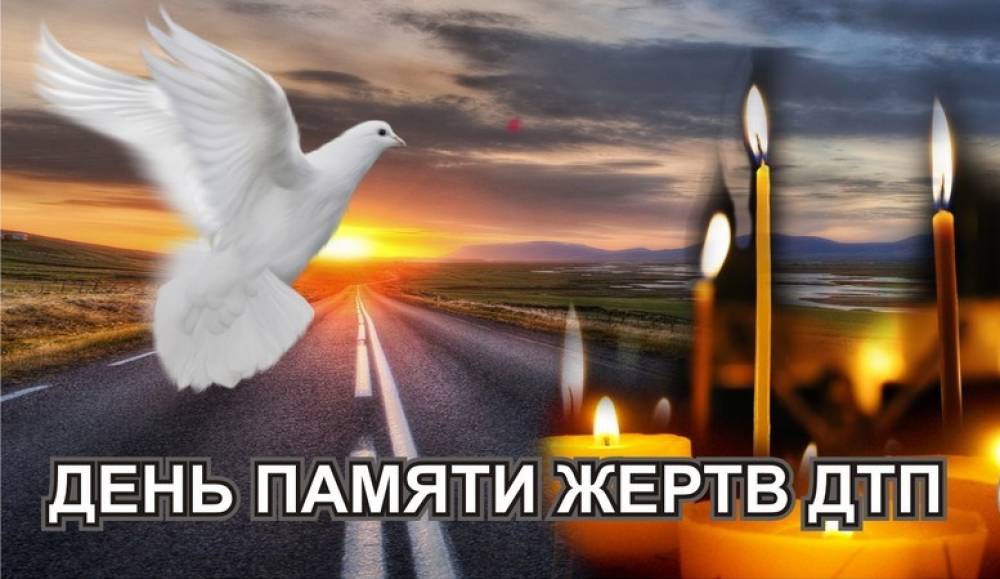 